	MĚSTO ŽATEC	USNESENÍ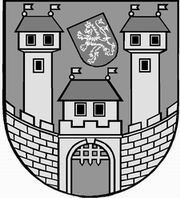 	z 	21	. jednání Rady města Žatce 	konané dne	2.12.2019Usnesení č. 	841 /19	-	890 /19	 841/19	Schválení programu	 842/19	Kontrola usnesení	 843/19	Protokol o kontrole – Základní škola a Mateřská škola Žatec, Dvořákova 	24, okres Louny	 844/19	Protokol o kontrole – Základní škola Žatec, nám. 28. října 1019, okres Louny	 845/19	Informace o investičních akcích odboru rozvoje města v realizaci v roce 	2019	 846/19	Podání žádosti o poskytnutí podpory v rámci Národního programu Životní 	prostředí na dofinancování Územní studie krajiny	 847/19	Podání žádosti o poskytnutí podpory v rámci Národního programu Životní 	prostředí – „Trnovany – vodovod“	 848/19	Rozpočtové opatření: „Revitalizace náměstí Svobody v Žatci“	 849/19	Rozšíření rozsahu a rozpočtové opatření: „Architektonická studie pro 	bývalý objekt PDA čp. 323 a čp. 584“	 850/19	Jmenování členů závislé poroty na akci „Architektonická soutěž – 	Revitalizace Havlíčkova náměstí v Žatci“	 851/19	Dodatek č. 2 ke Smlouvě o dílo na realizaci veřejné zakázky s názvem: 	„Obnova Nerudova náměstí v Žatci (1. etapa)“	 852/19	Dodatek č. 1 – „Úprava ceremoniálních ploch a okolí památníku – Památník	obětem 2. světové války z Českého Malína“	 853/19	Veřejná zakázka „Evakuační výtahy, Nemocnice Žatec – část 1“ 	854/19	Nájem pozemků v k. ú. Žatec za účelem natáčení scén televizního seriálu 	„Božena Němcová“	 855/19	Pronájem části pozemku zastavěná plocha a nádvoří st. p. č. 1190/1 v k. ú. 	Žatec	 856/19	Exekuce č.j. 120 EX 9804/2009	 857/19	Bytové otázky	 858/19	Smlouva o zřízení věcného břemene – stavba „Žatec Wolkerova ulice – 	rozšíření inž. sítí – splašková kanalizace a vodovod“	 859/19	Smlouva o zřízení věcného břemene – stavba „LN, Žatec, Čeradická, 6164/7,	1xOM“	 860/19	Smlouva o budoucí smlouvě o zřízení věcného břemene – stavba „LN-Žatec,	Čeradická, č.parc. 6006/5,6,7“	 861/19	Smlouva o budoucí smlouvě o zřízení věcného břemene – stavba „LN-Žatec,	Chomutovská, č. parc. 6833/7“	 862/19	Smlouva o budoucí smlouvě o zřízení věcného břemene – stavba „LN-Žatec,	č. parc. 720/8, 3x25A“	 863/19	Uzavření nájemní smlouvy – byty v DPS	 864/19	„Projekt sociální automobil“ – ZDVOP FOD Klokánek Žatec	 865/19	Revokace části usnesení – uzavření nájemní smlouvy – byty v DPS	 866/19	Domov pro seniory a Pečovatelská služba v Žatci – snížení příspěvku 	zřizovatele	 867/19	Rozpočtová pravidla pro rok 2020	 868/19	Rozpočtové opatření – DPH	 869/19	Rozpočtové opatření – sportovní organizace	 870/19	Smlouva o poskytnutí účelové dotace z rozpočtu města – vzájemné finanční	vypořádání provozu bazénu u OA na rok 2020	 871/19	OZV o místním poplatku ze psů	 872/19	Přijetí finančního daru účelově určeného na akci „Adventní zastavení v 	pasáži Galerie Sladovna“	 873/19	Přijetí věcných darů – Městská knihovna Žatec	 874/19	Rozpočtové opatření – NIV dotace – sociální služby – LORM	 875/19	Rozpočtové opatření – NIV dotace pro MŠ Bratří Čapků 2775	 876/19	Rozpočtové opatření – NIV dotace pro SMŠ Studentská 1416	 877/19	Rozpočtové opatření – NIV dotace pro ZŠ P. Bezruče 2000	 878/19	Podání žádosti do výzvy č. 92 IROP – ZŠ Žatec, Petra Bezruče 2000, okres	Louny	 879/19	Podání žádosti do výzvy č. 92 IROP – ZŠ Žatec, Komenského alej, okres 	Louny	 880/19	Žádost o účelovou neinvestiční dotaci – ZŠ Žatec, nám. 28. října 1019, 	okres Louny	 881/19	Změna odpisového plánu r. 2019 – ZŠ Komenského alej 749	 882/19	Střednědobý výhled rozpočtu Města Žatce na období 2021 – 2022	 883/19	Fond pro poskytování příspěvku na ošatné	 884/19	Zápis z 8. jednání komise pro výstavbu a regeneraci MPR	 885/19	Sociální a zdravotní komise	 886/19	Zápis dopravní komise	 887/19	Zápis z komise pro výchovu a vzdělávání	 888/19	Úprava platu ředitelky PO Základní školy Žatec, Petra Bezruče 2000, okres	Louny	 889/19	Dozorčí rada Nemocnice Žatec, o.p.s.	 890/19	Program zastupitelstva města	 841/19	Schválení programuRada města Žatce projednala a schvaluje program jednání rady města.									 T:  2.12.2019	O:	p.	HAMOUSOVÁ	 842/19	Kontrola usneseníRada města Žatce projednala a bere na vědomí kontrolu usnesení z minulých jednání rady města a dále Rada města Žatce schvaluje opravu textu v částech usnesení rady města:č. 768/19:Rada města Žatce projednala a souhlasí s uzavřením nájemní smlouvy s fyzickou osobou (byt č. 409 v DPS Písečná 2820) na dobu určitou do 14.11.2022se nahrazuje textemRada města Žatce projednala a souhlasí s uzavřením nájemní smlouvy s fyzickou osobou (byt č. 409 v DPS Písečná 2820) na dobu určitou do 14.11.2022.Rada města Žatce projednala a souhlasí s uzavřením nájemní smlouvy s fyzickou osobou (byt č. 28 v DPS U Hřiště 2820)se nahrazuje textemRada města Žatce projednala a souhlasí s uzavřením nájemní smlouvy s fyzickou osobou (byt č. 28 v DPS U Hřiště 2512).č. 798/19:Městská knihovna Žatec – změna závazných ukazatelů, a to tak, že v původním textu usnesení: Příspěvek na provoz: 2.638.000,00 Kč a Příspěvek na platy: 3.158.000,00 Kčse nahrazuje textem:Příspěvek na provoz: 3.158.000,00 Kč a Příspěvek na platy: 2.638.000,00 Kč.Ostatní ustanovení zůstávají beze změny.	T:	2.12.2019	O:	p.	ŠMERÁKOVÁ	 843/19	Protokol o kontrole – Základní škola a Mateřská škola Žatec, Dvořákova 	24, okres LounyRada města Žatce bere na vědomí protokol o kontrole na místě u příspěvkové organizace Základní škola a Mateřská škola Žatec, Dvořákova 24, okres Louny.									 T:  2.12.2019	O:	p.	SEDLÁKOVÁ	 844/19	Protokol o kontrole – Základní škola Žatec, nám. 28. října 1019, okres 	LounyRada města Žatce bere na vědomí protokol o kontrole na místě u příspěvkové organizace Základní škola Žatec, nám. 28. října 1019, okres Louny.									 T:  2.12.2019	O:	p.	SEDLÁKOVÁ	 845/19	Informace o investičních akcích odboru rozvoje města v realizaci v roce 	2019Rada města Žatce bere na vědomí aktuální Přehled investičních akcí odboru rozvoje města Žatce k 25.11.2019.									 T:  2.12.2019	O:	p.	SEDLÁKOVÁ	 846/19	Podání žádosti o poskytnutí podpory v rámci Národního programu 	Životní prostředí na dofinancování Územní studie krajinyRada města Žatce projednala a doporučuje Zastupitelstvu města Žatce schválit podání žádosti o poskytnutí podpory v rámci výzvy č. 14/2016 Národního programu Životní prostředí na dofinancování Územní studie krajiny ORP Žatec.	T:	12.12.2019	O:	p.	MAZÁNKOVÁ	 847/19	Podání žádosti o poskytnutí podpory v rámci Národního programu 	Životní prostředí – „Trnovany – vodovod“Rada města Žatce projednala a doporučuje Zastupitelstvu města Žatce schválit podání žádosti o poskytnutí podpory v rámci Národního programu Životní prostředí na projekt „Trnovany – vodovod“.Rada města Žatce projednala a doporučuje Zastupitelstvu města Žatce schválit zajištění předfinancování projektu „Trnovany – vodovod“ z Národního programu Životní prostředí, a zároveň zajištění financování projektu, tzn. zajištění spolufinancování obce ve výši minimálně 36,25 % celkových způsobilých výdajů projektu a zajištění financování nezpůsobilých výdajů projektu.	T:	12.12.2019	O:	p.	MAZÁNKOVÁ	 848/19	Rozpočtové opatření: „Revitalizace náměstí Svobody v Žatci“Rada města Žatce projednala a schvaluje rozpočtové opatření ve výši 170.000,00 Kč na uvolnění finančních prostředků z investičního fondu na financování akce „Revitalizace náměstí Svobody v Žatci“:Výdaje: 741-6171-6901                - 170.000,00 Kč (IF)Výdaje: 710-2212-6121, org. 708      + 170.000,00 Kč (Revitalizace náměstí Svobody).	T:	31.12.2019	O:	p.	SEDLÁKOVÁ	 849/19	Rozšíření rozsahu a rozpočtové opatření: „Architektonická studie pro 	bývalý objekt PDA čp. 323 a čp. 584“Rada města Žatce projednala a schvaluje rozšíření zpracování studie: „Architektonická studie pro bývalý objekt PDA čp. 323 a čp. 584“ dle zadání z jednání Rady města Žatce s možností umístění loutkového a činoherního divadla a sálu do objektu čp. 323 v kompletním rozsahu studie včetně předběžných projednání.Rada města Žatce projednala a schvaluje rozpočtové opatření ve výši 100.000,00 Kč na uvolnění finančních prostředků z investičního fondu na dofinancování akce „Architektonická studie pro bývalý objekt PDA čp. 323 a čp. 584“:Výdaje: 741-6171-6901                - 100.000,00 Kč (IF)Výdaje: 739-3613-5166, org. 346      + 100.000,00 Kč (PDA).	T:	31.12.2019	O:	p.	MAZÁNKOVÁ, SEDLÁKOVÁ	 850/19	Jmenování členů závislé poroty na akci „Architektonická soutěž – 	Revitalizace Havlíčkova náměstí v Žatci“Rada města Žatce projednala a schvaluje jmenování členů závislé poroty ve složení Ing. Radim Laibl, p. Jaroslav Špička, Ing. Gabriela Becková (náhradník) na „Architektonickou soutěž – Revitalizace Havlíčkova náměstí v Žatci“.Rada města Žatce projednala a schvaluje osobu pověřenou vyhlašovatelem „Architektonické soutěže – Revitalizace Havlíčkova náměstí v Žatci“ paní Denisu Harajdovou.	T:	30.12.2019	O:	p.	MAZÁNKOVÁ	 851/19	Dodatek č. 2 ke Smlouvě o dílo na realizaci veřejné zakázky s názvem: 	„Obnova Nerudova náměstí v Žatci (1. etapa)“Rada města Žatce schvaluje Dodatek č. 2 ke Smlouvě o dílo ze dne 18.03.2019 na realizaci veřejné zakázky s názvem: „Obnova Nerudova náměstí v Žatci (1. etapa)“ a zároveň ukládá starostce města Dodatek č. 2 podepsat.	T:	20.12.2019	O:	p.	MAZÁNKOVÁ	 852/19	Dodatek č. 1 – „Úprava ceremoniálních ploch a okolí památníku – 	Památník obětem 2. světové války z Českého Malína“Rada města Žatce projednala a schvaluje znění Dodatku č. 1 ke Smlouvě o dílo ze dne 07.11.2019 na akci „Úprava ceremoniálních ploch a okolí památníku – Památník obětem 2. světové války z Českého Malína“ a zároveň ukládá starostce města Žatce podepsat tento dodatek.	T:	6.12.2019	O:	p.	MAZÁNKOVÁ	 853/19	Veřejná zakázka „Evakuační výtahy, Nemocnice Žatec – část 1“Rada města Žatce projednala a schvaluje zrušení zadávacího řízení pro část 1 k podlimitní veřejné zakázce na dodávky, rozdělené na části, zadané ve zjednodušeném podlimitním řízení na akci „Evakuační výtahy, Nemocnice Žatec – III. vyhlášení“.Rada města Žatce projednala a schvaluje zadání veřejné zakázky s názvem: „Evakuační výtahy, Nemocnice Žatec – evakuační výtah Poliklinika“ formou jednacího řízení bez uveřejnění s uchazečem SCHINDLER CZ, a.s. se sídlem Walterovo náměstí 329/3, Jinonice, IČ: 271 27 010.Rada města Žatce projednala a schvaluje znění zadávací dokumentace veřejné zakázky „Evakuační výtahy, Nemocnice Žatec – evakuační výtah Poliklinika“.Rada města Žatce schvaluje členy komise k posouzení nabídky.	T:	6.12.2019	O:	p.	MAZÁNKOVÁ	 854/19	Nájem pozemků v k. ú. Žatec za účelem natáčení scén televizního 	seriálu „Božena Němcová“Rada města Žatce projednala žádost České televize, IČO: 00027383, se sídlem Na hřebenech II 1132/4, 147 00 Praha 4 a schvaluje nájem pozemků p. p. č. 6769 – Chelčického nám., p. p. č. 6765/1 – ul. Dlouhá, p. p. č. 6762/1 – Žižkovo nám., p. p. č. 6763 – ul. Josefa Hory, p. p. č. 6761/1 ostatní plocha – Hošťálkovo nám., vše v k. ú. Žatec za účelem natáčení exteriérových scén televizního seriálu s názvem „Božena Němcová“ ve dnech od 08.12.2019 do 12.12.2019 za nájemné ve výši 200.000,00 Kč a dále schvaluje text nájemní smlouvy. Současně schvaluje výjimku z Pravidel Rady města Žatce na pronájem exteriérů Žatce, kterými se upravují podmínky natáčení filmových a televizních děl, seriálů a reklamních spotů ve Městě Žatec, čl. II. a odstavec 6.	T:	8.12.2019	O:	p.	DONÍNOVÁ	 855/19	Pronájem části pozemku zastavěná plocha a nádvoří st. p. č. 1190/1 v k. ú.	 ŽatecRada města Žatce schvaluje nájem části pozemku zastavěná plocha a nádvoří st. p. č. 1190/1 v k. ú. Žatec o výměře cca 50 m2, společnosti AGRO Global a.s., IČO 29141877, se sídlem Holečkova 789/49, Smíchov, 150 00 Praha 5, za účelem parkování kamiónu, na dobu neurčitou, za měsíční nájemné 1.500,00 Kč + 21 % DPH a dále schvaluje nájem části pozemku zastavěná plocha a nádvoří st. p. č. 1190/1 v k. ú. Žatec o výměře cca 50 m2, společnosti C.D.O. PRAGUE, s.r.o., IČO 27062503, se sídlem Jinonická 80/804, 158 00 Praha 5, za účelem parkování kamiónu, na dobu neurčitou, za měsíční nájemné 1.500,00 Kč + 21 % DPH.	T:	16.12.2019	O:	p.	DONÍNOVÁ	 856/19	Exekuce č.j. 120 EX 9804/2009Rada města Žatce projednala žádost fyzické osoby, zast. advokátem fyzickou osobou a doporučuje zastupitelstvu města žádosti nevyhovět a pokračovat v zahájeném exekučním řízení č.j. 120 EX 9804/09.	T:	12.12.2019	O:	p.	DONÍNOVÁ	 857/19	Bytové otázkyRada města Žatce projednala doporučení bytové komise č. 48/19 a neschvaluje výměnu bytu č. 2 o velikosti 1+1 v č. p. 1603 ul. Příkrá v Žatci, nájemce fyzická osoba, za byt o velikosti 1+2 v Žatci a dále výměnu bytu č. 5 o velikosti 1+2 v č. p. 2835 ul. Dr. Václava Kůrky v Žatci, nájemce fyzická osoba, za byt č. 15 o velikosti 1+4 v č. p. 2837 ul. Dr. Václava Kůrky v Žatci.Rada města Žatce projednala doporučení bytové komise č. 49/19 a schvaluje nájem bytu č. 15 o velikosti 1+4 v domě č. p. 2837 ul. Dr. Václava Kůrky v Žatci fyzické osobě, za měsíční nájemné 58,08 Kč/m2 bez služeb, na dobu určitou do 31.12.2020 s podmínkou uhrazení vratné peněžité jistoty ve výši trojnásobku měsíčního nájemného.Rada města Žatce projednala doporučení bytové komise č. 50/19 a schvaluje nájem bytu č. 12 o velikosti 1+4 v domě č. p. 2837 ul. Dr. Václava Kůrky v Žatci fyzickým osobám, za měsíční nájemné 58,08 Kč/m2 bez služeb, na dobu určitou do 31.12.2020 s podmínkou uhrazení vratné peněžité jistoty ve výši trojnásobku měsíčního nájemného.Rada města Žatce projednala doporučení bytové komise č. 51/19 a schvaluje nájem bytu č. 2 o velikosti 1+2 v domě č. p. 2836 ul. Dr, Václava Kůrky v Žatci fyzickým osobám, za měsíční nájemné 58,08 Kč/m2 bez služeb, na dobu určitou do 31.12.2020 s podmínkou uhrazení vratné peněžité jistoty ve výši trojnásobku měsíčního nájemného.Rada města Žatce projednala doporučení bytové komise č. 52/19 a schvaluje nájem bytu č. 16 o velikosti 1+1 v domě č. p. 1604 ul. Příkrá v Žatci fyzické osobě, za měsíční nájemné 43,20 Kč/m2 bez služeb, na dobu určitou do 31.12.2020 s podmínkou uhrazení vratné peněžité jistoty ve výši trojnásobku měsíčního nájemného.									 T:  16.12.2019	O:	p.	DONÍNOVÁ	 858/19	Smlouva o zřízení věcného břemene – stavba „Žatec Wolkerova ulice – 	rozšíření inž. sítí – splašková kanalizace a vodovod“Rada města Žatce schvaluje Smlouvu o zřízení věcného břemene pro Severočeskou vodárenskou společnost, a.s. na stavbu „Žatec Wolkerova ulice – rozšíření inženýrských sítí – splašková kanalizace a vodovod“ na pozemcích města: p. p. č. 4507/112, p. p. č. 4515/17, p. p. č. 4578/1 a p. p. č. 4578/265 v k. ú. Žatec, jejímž obsahem je vedení vodovodu a kanalizace, právo ochranného pásma a právo oprávněné strany vyplývající ze zákona č. 274/2001 Sb., zákon o vodovodech a kanalizacích, ve znění pozdějších předpisů s tím, že odměna za služebnost IS bude dle Pravidel zřizování věcných břemen omezujících vlastnické právo města Žatec k věcem nemovitým, článku IV. odst. 2 ve výši 97.200,00 Kč + DPH.	T:	2.1.2020	O:	p.	DONÍNOVÁ	 859/19	Smlouva o zřízení věcného břemene – stavba „LN, Žatec, Čeradická, 	6164/7, 1xOM“Rada města Žatce projednala a schvaluje zřízení věcného břemene pro společnost ČEZ Distribuce, a.s. na stavbu „LN, Žatec, Čeradická, 6164/7, 1xOM“ na pozemcích města: p. p. č. 6167/9, p. p. č. 6167/20, p. p. č. 6167/21 a p. p. č. 7016/2 v k. ú. Žatec, jejímž obsahem je zařízení distribuční soustavy, právo ochranného pásma a právo oprávněné strany vyplývající ze zákona č. 458/2000 Sb., energetický zákon, ve znění pozdějších předpisů.	T:	2.1.2020	O:	p.	DONÍNOVÁ	 860/19	Smlouva o budoucí smlouvě o zřízení věcného břemene – stavba „LN-	Žatec, Čeradická, č.parc. 6006/5,6,7“Rada města Žatce projednala a schvaluje Smlouvu o uzavření budoucí smlouvy o zřízení věcného břemene pro společnost ČEZ Distribuce, a.s. na stavbu „LN-Žatec, Čeradická, č.parc. 6006/5,6,7“ na pozemku města p. p. č. 6008/5 v k. ú. Žatec, jejímž obsahem bude kabelové vedení, právo ochranného pásma a právo oprávněné strany vyplývající ze zákonač. 458/2000 Sb., energetický zákon, ve znění pozdějších předpisů.	T:	2.1.2020	O:	p.	DONÍNOVÁ	 861/19	Smlouva o budoucí smlouvě o zřízení věcného břemene – stavba „LN-	Žatec, Chomutovská, č. parc. 6833/7“Rada města Žatce projednala a schvaluje Smlouvu o uzavření budoucí smlouvy o zřízení věcného břemene pro společnost ČEZ Distribuce, a.s. na stavbu „LN-Žatec, Chomutovská, č. parc. 6833/7“ na pozemku města p. p. č. 6833/7 v k. ú. Žatec, jejímž obsahem bude kabelové vedení NN a pojistková skříně, právo ochranného pásma a právo oprávněné strany vyplývající ze zákona č. 458/2000 Sb., energetický zákon, ve znění pozdějších předpisů.	T:	2.1.2020	O:	p.	DONÍNOVÁ	 862/19	Smlouva o budoucí smlouvě o zřízení věcného břemene – stavba „LN-	Žatec, č. parc. 720/8, 3x25A“Rada města Žatce projednala a schvaluje Smlouvu o uzavření budoucí smlouvy o zřízení věcného břemene pro společnost ČEZ Distribuce, a.s. na stavbu „LN-Žatec, č. parc. 720/8,3x25A“ na pozemku města p. p. č. 720/12 v k. ú. Žatec, jejímž obsahem bude kabelové vedení, právo ochranného pásma a právo oprávněné strany vyplývající ze zákona č. 458/2000 Sb., energetický zákon, ve znění pozdějších předpisů.	T:	2.1.2020	O:	p.	DONÍNOVÁ	 863/19	Uzavření nájemní smlouvy – byty v DPSRada města Žatce projednala a souhlasí s uzavřením nájemní smlouvy s fyzickou osobou (byt č. 15 v U Hřiště 2513) na dobu určitou do 14.12.2022.Rada města Žatce projednala a nesouhlasí s uzavřením nájemní smlouvy s fyzickou osobou.	T:	23.12.2019	O:	p.	SULÍKOVÁ	 864/19	„Projekt sociální automobil“ – ZDVOP FOD Klokánek ŽatecRada města Žatce projednala nabídku společnosti Kompakt s.r.o. se sídlem Opletalova 683, PSČ 290 01 Poděbrady, IČ 49551027, zastoupené ředitelem a souhlasí s nákupem reklamní plochy s logem Města Žatce za cenu 5.000,00 Kč umístěnou na sociálním automobilu zn. Dacia Dokker pro organizaci Fond ohrožených dětí, Na Poříčí 1038/6, PSČ 110 00 Praha 1, IČ 00499277 – Zařízení pro děti vyžadující okamžitou pomoc FOD Klokánek Žatec.Rada města Žatce schvaluje rozpočtové opatření v tomto znění:Výdaje: 741-6171-5901           - 5.000,00 Kč (rezervní fond)Výdaje: 719-6171-5169          + 5.000,00 Kč (nákup reklamy).Rada města Žatce, v souladu s § 102 odst. 3 zákona č. 128/200 Sb., o obcích (obecní zřízení), ve znění pozdějších předpisů, schvaluje použití městského znaku na sociálním automobilu zn. Dacia Dokker pro organizaci Fond ohrožených dětí, Na Poříčí 1038/6, PSČ 110 00 Praha 1, IČ 00499277 – Zařízení pro děti vyžadující okamžitou pomoc FOD Klokánek Žatec.	T:	23.12.2019	O:	p.	SULÍKOVÁ, SEDLÁKOVÁ,				SCHELLOVÁ	 865/19	Revokace části usnesení – uzavření nájemní smlouvy – byty v DPSRada města Žatce revokuje své usnesení č. 779/18 ze dne 10.12.2018 v části přidělení bytuč. 610 v DPS Písečná 2820, Žatec žadatelce fyzické osobě a ukládá finančnímu odboru vrátit přijatý jednorázový příspěvek na sociální účely ve výši 25 000,00 Kč na účet žadatelky.	T:	5.12.2019	O:	p.	SEDLÁKOVÁ	 866/19	Domov pro seniory a Pečovatelská služba v Žatci – snížení příspěvku 	zřizovateleRada města Žatce projednala žádost ředitele příspěvkové organizace Domov pro seniory a Pečovatelská služba v Žatci, Šafaříkova 852, 438 01 Žatec a doporučuje Zastupitelstvu města Žatce schválit snížení příspěvku zřizovatele na rok 2019 příspěvkové organizaci Domov pro seniory a Pečovatelská služba v Žatci o 2.300.000,00 Kč.Rada města Žatce dále doporučuje Zastupitelstvu města Žatce schválit rozpočtové opatření ve výši 2.300.000,00 Kč takto:Výdaje: 728-4350-5331, org. 508       - 2.300.000,00 Kč (snížení příspěvku PO)Výdaje: 739-3613-5171, org. 812      + 2.300.000,00 Kč (DPS a PS – oprava pokojů).V případě schválení snížení příspěvku zřizovatele Zastupitelstvem města Žatce schvaluje Rada města Žatce příspěvkové organizaci Domov pro Seniory a Pečovatelská služba v Žatci změnu závazných ukazatelů:Příspěvek na mzdy: 7.000.000,00 KčPříspěvek na provoz: 2.895.000,00 Kč. Ostatní ukazatelé zůstávají beze změny.									 T:  12.12.2019	O:	p.	SULÍKOVÁ	 867/19	Rozpočtová pravidla pro rok 2020Rada města Žatce projednala a doporučuje Zastupitelstvu města Žatce schválit dle ustanovení zákona č. 128/2000 Sb., o obcích (obecní zřízení), ve znění pozdějších předpisů a dle zákona č. 250/2000 Sb., o rozpočtových pravidlech územních rozpočtů, ve znění pozdějších předpisů rozpočtová pravidla pro rok 2020 a to takto:1. Zastupitelstvo města Žatce uděluje pravomoc Radě města Žatce schvalovat veškeré změny rozpočtu – rozpočtová opatření, včetně změn závazných ukazatelů v rámci schváleného či upraveného rozpočtu, v jednotlivých případech, maximálně do výše 1 milion Kč včetně pro rozpočtový rok 2020.2. Zastupitelstvo města Žatce uděluje pravomoc Radě města Žatce schvalovat bez omezenízapojení veškerých účelově vázaných finančních prostředků (např. dotace, příspěvky, granty, dary přiznané v průběhu roku), poskytnutých z jiného rozpočtu.3. Finančním odborem bude předkládán na vědomí Zastupitelstvu města Žatce přehled veškerých rozpočtových opatření, schválených Radou města Žatce během jednotlivých čtvrtletí roku 2020, a to vždy na nejbližší zasedání zastupitelstva města, následujícím po daném čtvrtletí.4. Se schválenými rozpočtovými prostředky rozpočtového roku 2020 hospodaří v rámci schválených závazných ukazatelů příslušní příkazci a správci jednotlivých kapitol rozpočtu dle Směrnice k finanční kontrole. Tito jsou oprávněni bez omezení provádět během rozpočtového roku 2020 tzv. úpravy rozpisu rozpočtu, a to dle potřeb jednotlivých kapitol rozpočtu s tím, že nelze měnit či upravovat závazné ukazatele, schválené nebo upravené Zastupitelstvem města Žatce a Radou města Žatce v tomto období.5. Finančním odborem bude předkládán na vědomí Radě města Žatce přehled veškerých úprav rozpisu rozpočtu, odsouhlasených příkazci a správci kapitol rozpočtu během jednotlivých čtvrtletí roku 2020, a to vždy na nejbližší zasedání rady města, následujícím po daném čtvrtletí.	T:	12.12.2019	O:	p.	SEDLÁKOVÁ	 868/19	Rozpočtové opatření – DPHRada města Žatce doporučuje Zastupitelstvu města Žatce schválit rozpočtové opatření v celkové výši 4.113.000,00 Kč na navýšení výdajů kapitoly 741 – platby daní a poplatků státnímu rozpočtu, a to takto:Výdaje: 741-6399-5362                + 4.113.000,00 Kč (platba daní SR)Výdaje: 716-3322-5171 org. 100        - 2.347.000,00 Kč (rekonstrukce radnice)Výdaje: 739-3613-6121, org. 7592      - 1.257.000,00 Kč (Kamenný vršek – pozemky)Výdaje: 739-3613-6121, org. 811       -   509.000,00 Kč (DPS).	T:	12.12.2019	O:	p.	SEDLÁKOVÁ	 869/19	Rozpočtové opatření – sportovní organizaceRada města Žatce projednala doporučení komise tělovýchovy a sportu a schvaluje rozpočtové opatření ve výši 350.000,00 Kč, a to navýšení výdajů kapitoly 741 – příspěvky sportovním organizacím.Příjmy: 1385                 + 350.000,00 Kč (daň z technických her)Výdaje: 741-3429-5222      + 350.000,00 Kč (kap. 741 – sportovní org.).Rada města Žatce schvaluje dle ust. § 85 písmene c) a § 102 odst. 3 zákona č. 128/2000 Sb., o obcích (obecní zřízení), ve znění pozdějších předpisů, poskytnutí dotací sportovním organizacím pro rok 2019 do výše 50.000,00 Kč dle předloženého návrhu.	T:	31.12.2019	O:	p.	SEDLÁKOVÁ	 870/19	Smlouva o poskytnutí účelové dotace z rozpočtu města – vzájemné 	finanční vypořádání provozu bazénu u OA na rok 2020Rada města Žatce projednala návrh Smlouvy o poskytnutí účelové dotace z rozpočtu města, která upravuje vzájemné finanční vypořádání provozu bazénu u Obchodní akademiea Střední odborné školy zemědělské a ekologické, Žatec, příspěvková organizace, IČ 61357294, platnou od 01.01.2020 do 31.12.2020 a doporučuje Zastupitelstvu města Žatceschválit tuto smlouvu dle upraveného návrhu.	T:	12.12.2019	O:	p.	SEDLÁKOVÁ	 871/19	OZV o místním poplatku ze psůRada města Žatce projednala a doporučuje Zastupitelstvu města Žatce schválit „Obecně závaznou vyhlášku o místním poplatků ze psů“ s účinností od 01.01.2020 v předloženém návrhu.	T:	12.12.2019	O:	p.	SEDLÁKOVÁ	 872/19	Přijetí finančního daru účelově určeného na akci „Adventní zastavení v 	pasáži Galerie Sladovna“Rada města Žatce projednala žádost ředitele příspěvkové organizace Chrám Chmele a Piva CZ, příspěvková organizace, nám. Prokopa Velkého 1951, 438 01 Žatec a dle § 27 odst. 7 písm. b) zákona č. 250/2000 Sb., o rozpočtových pravidlech územních rozpočtů, ve znění pozdějších předpisů, souhlasí s přijetím finančního daru účelově určeného na akci „Adventní zastavení v pasáži Galerie Sladovna“ v celkové výši 10.000,00 Kč od společnosti KOITO CZECH s.r.o., sídlo Na Astře 3001, 438 01 Žatec, IČ 264 38 771.	T:	15.12.2019	O:	p.	SEDLÁKOVÁ	 873/19	Přijetí věcných darů – Městská knihovna ŽatecRada města Žatce projednala žádost ředitelky Městské knihovny Žatec, nám. Svobody 52,Žatec Mgr. Radky Filkové a dle § 27 odst. 7 písm. b) zákona č. 250/2000 Sb., o rozpočtových pravidlech územních rozpočtů, ve znění pozdějších předpisů, souhlasí s přijetím věcného daru – knih od anonymních dárců, autorů knih a uživatelů knihovny, v celkové hodnotě 930,00 Kč.	T:	15.12.2019	O:	p.	SEDLÁKOVÁ	 874/19	Rozpočtové opatření – NIV dotace – sociální služby – LORMRada města Žatce schvaluje rozpočtové opatření ve výši 724.000,00 Kč, a to zapojení účelové neinvestiční dotace do rozpočtu města.Účelový znak 13 305 – doplatek neinvestiční účelové dotace Ministerstva práce a sociálních věcí určená na poskytování sociálních služeb příspěvkovou organizací Kamarád-LORM, Zeyerova 859, Žatec ve výši 723.300,00 Kč v souladu se zákonem č. 108/2006 Sb. „o sociálních službách“, ve znění pozdějších předpisů.	T:	15.12.2019	O:	p.	SEDLÁKOVÁ	 875/19	Rozpočtové opatření – NIV dotace pro MŠ Bratří Čapků 2775Rada města Žatce schvaluje rozpočtové opatření ve výši 710.000,00 Kč, a to zapojení účelové neinvestiční dotace do rozpočtu města.Účelový znak 33 063 – účelová neinvestiční dotace Ministerstva školství, mládeže a tělovýchovy ČR na realizaci projektu číslo CZ.02.3.68/0.0/0.0/18_063/0014711, poskytnutá Mateřské škole Žatec, Bratří Čapků 2775, okres Louny z Operačního programu Výzkum, vývoj a vzdělávání, oblast prioritní osy 3 Rovný přístup ke kvalitnímu předškolnímu, primárnímu a sekundárnímu vzdělávání – výzva Šablony II. ve výši 709.935,00 Kč.	T:	31.12.2019	O:	p.	SEDLÁKOVÁ	 876/19	Rozpočtové opatření – NIV dotace pro SMŠ Studentská 1416Rada města Žatce schvaluje rozpočtové opatření ve výši 397.000,00 Kč, a to zapojení účelové neinvestiční dotace do rozpočtu města.Účelový znak 33 063 – účelová neinvestiční dotace Ministerstva školství, mládeže a tělovýchovy ČR na realizaci projektu číslo CZ.02.3.68/0.0/0.0/18_063/0015111, poskytnutá Mateřské škole speciální, Žatec, Studentská 1416, okres Louny z Operačního programu Výzkum, vývoj a vzdělávání, oblast prioritní osy 3 Rovný přístup ke kvalitnímu předškolnímu, primárnímu a sekundárnímu vzdělávání – výzva Šablony II. ve výši 396.663,00 Kč.	T:	31.12.2019	O:	p.	SEDLÁKOVÁ	 877/19	Rozpočtové opatření – NIV dotace pro ZŠ P. Bezruče 2000Rada města Žatce schvaluje rozpočtové opatření ve výši 837.000,00 Kč, a to zapojení účelové neinvestiční dotace do rozpočtu města.Účelový znak 33 063 – účelová neinvestiční dotace Ministerstva školství, mládeže a tělovýchovy ČR na realizaci projektu číslo CZ.02.3.X/0.0/0.0/18_063/0014686, poskytnutá Základní škole Žatec, Petra Bezruče 2000, okres Louny z Operačního programu Výzkum, vývoj a vzdělávání, oblast prioritní osy 3 Rovný přístup ke kvalitnímu předškolnímu, primárnímu a sekundárnímu vzdělávání – výzva Šablony II. ve výši 837.246,00 Kč.	T:	31.12.2019	O:	p.	SEDLÁKOVÁ	 878/19	Podání žádosti do výzvy č. 92 IROP – ZŠ Žatec, Petra Bezruče 2000, okres	 LounyRada města Žatce projednala a souhlasí s podáním žádosti Základní školy Žatec, Petra Bezruče 2000, okres Louny do výzvy č. 92 IROP „Infrastruktura základních škol pro uhelné regiony“.Rada města Žatce projednala a souhlasí s technickým zhodnocením majetku (pozemků, budov a infrastruktury) v rámci realizace projektu „Infrastruktura základních škol pro uhelné regiony“ Základní školy Žatec, Petra Bezruče 2000, okres Louny při současném zachování výstupů projektu po dobu udržitelnosti, tj. nejméně 5 let od finančního ukončení projektu. Rada města Žatce projednala a doporučuje Zastupitelstvu města Žatce schválit zajištění prostředků na předfinancování realizace projektů „Infrastruktura základních škol uhelných regionů“ v maximální výši 2.700.000,00 Kč v rámci rozpočtu města na rok 2020.Rada města Žatce projednala a doporučuje Zastupitelstvu města Žatce schválit uvolnění finančních prostředků na zajištění povinné finanční spoluúčasti ve výši max. 10 % rozpočtu projektu „Infrastruktura základních škol uhelných regionů“ včetně prostředků na financování případných nezpůsobilých výdajů projektu v rámci rozpočtu města na rok 2020.	T:	12.12.2019	O:	p.	SEDLÁKOVÁ	 879/19	Podání žádosti do výzvy č. 92 IROP – ZŠ Žatec, Komenského alej, okres 	LounyRada města Žatce projednala a souhlasí s podáním žádosti Základní školy Žatec, Komenského alej 749, okres Louny do výzvy č. 92 IROP „Polytechnické vzdělávání ve 21. století“.Rada města Žatce projednala a souhlasí s technickým zhodnocením majetku (pozemků, budov a infrastruktury) v rámci realizace projektu „Polytechnické vzdělávání ve 21. století“ Základní školy Žatec, Komenského alej 749, okres Louny při současném zachování výstupů projektu po dobu udržitelnosti, tj. nejméně 5 let od finančního ukončení projektu.Rada města Žatce projednala a doporučuje Zastupitelstvu města Žatce schválit zajištění prostředků na předfinancování realizace projektů „Polytechnické vzdělávání ve 21. století“ve výši 8.575.313,12 Kč v rámci rozpočtu města na rok 2020.Rada města Žatce projednala a doporučuje Zastupitelstvu města Žatce schválit uvolnění finančních prostředků na zajištění povinné finanční spoluúčasti ve výši max. 10 % rozpočtu projektu „Polytechnické vzdělávání ve 21. století“ včetně prostředků na financování případných nezpůsobilých výdajů projektu v rámci rozpočtu města na rok 2020.	T:	12.12.2019	O:	p.	SEDLÁKOVÁ	 880/19	Žádost o účelovou neinvestiční dotaci – ZŠ Žatec, nám. 28. října 1019, 	okres LounyRada města Žatce projednala žádost ředitelky Základní školy Žatec, nám. 28. října 1019, okres Louny a schvaluje poskytnutí účelové neinvestiční dotace „na financování části zvýšených nezpůsobilých výdajů při realizaci projektu Přírodní vědy názorně, reg. č. CZ.06.4.59/0.0/16_075/0008567“ ve výši 50.000,00 Kč.Dále Rada města Žatce schvaluje rozpočtové opatření ve výši 50.000,00 Kč, a to čerpání rezervního fondu na poskytnutí dotace:Výdaje: 741-6171-5901                   - 50.000,00 Kč (čerpání RF)Výdaje: 714-3113-5331-org. 551         + 50.000,00 Kč (účelová neinvestiční dotace).	T:	15.12.2019	O:	p.	SEDLÁKOVÁ	 881/19	Změna odpisového plánu r. 2019 – ZŠ Komenského alej 749Rada města Žatce v souladu s ustanovením § 31 odst. 1 písm. a) zákona č. 250/2000 Sb., o rozpočtových pravidlech územních rozpočtů, ve znění pozdějších předpisů, schvaluje změnu odpisového plánu dlouhodobého majetku na rok 2019 u PO Základní škola Žatec, Komenského alej 749, okres Louny, a to ve výši 87.306,00 Kč v hlavní činnosti a ve výši 1.228.392,00 Kč v doplňkové činnosti.	T:	6.12.2019	O:	p.	SEDLÁKOVÁ	 882/19	Střednědobý výhled rozpočtu Města Žatce na období 2021 – 2022Rada města Žatce projednala a předkládá Zastupitelstvu města Žatce ke schválení Střednědobý výhled rozpočtu Města Žatce na období 2021 – 2022 v předloženém návrhu.	T:	12.12.2019	O:	p.	SEDLÁKOVÁ	 883/19	Fond pro poskytování příspěvku na ošatnéRada města Žatce projednala a doporučuje Zastupitelstvu města Žatce schválit Fond pro poskytování příspěvku na ošatné dle předloženého návrhu.									 T:  12.12.2019	O:	p.	ŠMERÁKOVÁ	 884/19	Zápis z 8. jednání komise pro výstavbu a regeneraci MPRRada města Žatce projednala a bere na vědomí zápis z 8. jednání komise pro výstavbu a regeneraci MPR, konané dne 06.11.2019.									 T:  2.12.2019	O:	p.	ŠPIČKA	 885/19	Sociální a zdravotní komiseRada města Žatce projednala a bere na vědomí zápis z jednání sociální a zdravotní komise města Žatce ze dne 15.11.2019 a 19.11.2019.									 T:  2.12.2019	O:	p.	LAIBL	 886/19	Zápis dopravní komise1.1.	Rada města Žatce projednala a bere na vědomí zápis č. 7 z jednání dopravní komise.1.2. 	Rada města Žatce projednala usnesení dopravní komise č. 31/19 a neschvaluje zpracování projektové dokumentace na vybudování a opravu chodníku v obci Velichov.1.3.	Rada města Žatce projednala usnesení dopravní komise č. 27/19 a schvaluje odstranění zvýšeného obrubníku v ul. Červenka.	T:	31.12.2019	O:	p.	MAZÁNKOVÁ	 887/19	Zápis z komise pro výchovu a vzděláváníRada města Žatce projednala a bere na vědomí zápis z jednání komise pro výchovu a vzdělávání ze dne 06.11.2019.									 T:  2.12.2019	O:	p.	LAIBL	 888/19	Úprava platu ředitelky PO Základní školy Žatec, Petra Bezruče 2000, 	okres LounyRada města Žatce projednala a schvaluje úpravu platu ředitelky Základní školy Žatec, Petra Bezruče 2000, okres Louny, v souladu se zákonem č. 262/2006 Sb., nařízením vlády č. 341/2017 Sb. a Metodickým pokynem ke vztahům Města Žatec a jeho orgánů k PO zřízených Městem Žatec s účinností od 01.12.2019.	T:	2.12.2019	O:	p.	ČERNÁ	 889/19	Dozorčí rada Nemocnice Žatec, o.p.s.Rada města Žatce projednala a doporučuje zastupitelstvu města opětovně jmenovat členemdozorčí rady Nemocnice Žatec, o.p.s.:p. Jaroslava Špičkus účinností od 19.12.2019.	T:	12.12.2019	O:	p.	ŠMERÁKOVÁ	 890/19	Program zastupitelstva městaRada města Žatce bere na vědomí program jednání zastupitelstva města, konaného dne 12.12.2019 od 17:30 hodin (mimo stálé body programu):- Volba člena dozorčí rady Nemocnice Žatec, o.p.s.- Domov pro seniory a Pečovatelská služba v Žatci – snížení příspěvku zřizovatele- Žádost o prodej pozemků v k. ú. Žatec- Exekuce č.j. 120 EX 9804/2009- Rozpočet Města Žatce na rok 2020- Rozpočtová pravidla pro rok 2020- Střednědobý výhled rozpočtu Města Žatce na období 2021 – 2022- Rozpočtové opatření – DPH- Smlouva o poskytnutí účelové dotace z rozpočtu města – vzájemné finanční vypořádání provozu bazénu u OA na rok 2020- OZV o místním poplatku ze psů- Podání žádosti do výzvy č. 92 IROP – ZŠ Žatec, Petra Bezruče 2000, okres Louny- Podání žádosti do výzvy č. 92 IROP – ZŠ Žatec, Komenského alej, okres Louny- Investiční plán města Žatce na rok 2020 – návrh- Podání žádosti o poskytnutí podpory v rámci Národního programu Životní prostředí na dofinancování Územní studie krajiny ORP Žatec- Podání žádosti o poskytnutí podpory v rámci Národního programu Životní prostředí – „Trnovany – vodovod“ - Fond pro poskytování příspěvku na ošatné- Návrh na změnu ÚP Žatec – úplné znění po změně č. 6 – části p. p. č. 5655/1, 6990/5, 5659/4, 5640/8, 5555/10, 5555/8, 5580/1, 5580/251, 5580/252 k. ú. Žatec- Návrh na změnu ÚP Žatec – úplné znění po změně č. 6 – části p. p. č. 4646/6, 4646/21, 4646/22, 4646/26, 4646/27, 4646/29 k. ú. Žatec- Návrh na změnu ÚP Žatec – úplné znění po změně č. 6 – části p. p. č. 6813/1, 6813/8, 6813/9, st. p. č. 5626 a 5627 k. ú. Žatec- zápis z jednání kontrolního výboru.	T:	12.12.2019	O:	p.	HAMOUSOVÁ	 Starostka	Místostarosta	 Mgr. Zdeňka Hamousová v. r.	Ing. Radim Laibl v. r.Za správnost vyhotovení: Pavlína KloučkováUpravená verze dokumentu z důvodu dodržení přiměřenosti rozsahu zveřejňovaných osobních údajů podle zákona č. 110/2019 Sb., o zpracování osobních údajů.hlasůHamousováLaiblŠpičkaAntoniFrýbaPintrŠtrosspro5////omluven/omluvenproti-zdržel se-hlasůHamousováLaiblŠpičkaAntoniFrýbaPintrŠtrosspro5////omluven/omluvenproti-zdržel se-hlasůHamousováLaiblŠpičkaAntoniFrýbaPintrŠtrosspro5////omluven/omluvenproti-zdržel se-hlasůHamousováLaiblŠpičkaAntoniFrýbaPintrŠtrosspro5////omluven/omluvenproti-zdržel se-hlasůHamousováLaiblŠpičkaAntoniFrýbaPintrŠtrosspro5////omluven/omluvenproti-zdržel se-hlasůHamousováLaiblŠpičkaAntoniFrýbaPintrŠtrosspro5////omluven/omluvenproti-zdržel se-hlasůHamousováLaiblŠpičkaAntoniFrýbaPintrŠtrosspro5////omluven/omluvenproti-zdržel se-hlasůHamousováLaiblŠpičkaAntoniFrýbaPintrŠtrosspro5///omluven//proti-zdržel se1/hlasůHamousováLaiblŠpičkaAntoniFrýbaPintrŠtrosspro6////omluven//proti-zdržel se-hlasůHamousováLaiblŠpičkaAntoniFrýbaPintrŠtrosspro6////omluven//proti-zdržel se-hlasůHamousováLaiblŠpičkaAntoniFrýbaPintrŠtrosspro6////omluven//proti-zdržel se-hlasůHamousováLaiblŠpičkaAntoniFrýbaPintrŠtrosspro6////omluven//proti-zdržel se-hlasůHamousováLaiblŠpičkaAntoniFrýbaPintrŠtrosspro6////omluven//proti-zdržel se-hlasůHamousováLaiblŠpičkaAntoniFrýbaPintrŠtrosspro5///omluven//proti1/zdržel se-hlasůHamousováLaiblŠpičkaAntoniFrýbaPintrŠtrosspro6////omluven//proti-zdržel se-hlasůHamousováLaiblŠpičkaAntoniFrýbaPintrŠtrosspro5//nehlasoval/omluven//proti-zdržel se-hlasůHamousováLaiblŠpičkaAntoniFrýbaPintrŠtrosspro6////omluven//proti-zdržel se-hlasůHamousováLaiblŠpičkaAntoniFrýbaPintrŠtrosspro6////omluven//proti-zdržel se-hlasůHamousováLaiblŠpičkaAntoniFrýbaPintrŠtrosspro6////omluven//proti-zdržel se-hlasůHamousováLaiblŠpičkaAntoniFrýbaPintrŠtrosspro6////omluven//proti-zdržel se-hlasůHamousováLaiblŠpičkaAntoniFrýbaPintrŠtrosspro6////omluven//proti-zdržel se-hlasůHamousováLaiblŠpičkaAntoniFrýbaPintrŠtrosspro6////omluven//proti-zdržel se-hlasůHamousováLaiblŠpičkaAntoniFrýbaPintrŠtrosspro5///nepřítomenomluven//proti-zdržel se-hlasůHamousováLaiblŠpičkaAntoniFrýbaPintrŠtrosspro6////omluven//proti-zdržel se-hlasůHamousováLaiblŠpičkaAntoniFrýbaPintrŠtrosspro6////omluven//proti-zdržel se-hlasůHamousováLaiblŠpičkaAntoniFrýbaPintrŠtrosspro5////omluven/nepřítomenproti-zdržel se-hlasůHamousováLaiblŠpičkaAntoniFrýbaPintrŠtrosspro5///omluven//proti1/zdržel se-hlasůHamousováLaiblŠpičkaAntoniFrýbaPintrŠtrosspro6////omluven//proti-zdržel se-hlasůHamousováLaiblŠpičkaAntoniFrýbaPintrŠtrosspro6////omluven//proti-zdržel se-hlasůHamousováLaiblŠpičkaAntoniFrýbaPintrŠtrosspro6////omluven//proti-zdržel se-hlasůHamousováLaiblŠpičkaAntoniFrýbaPintrŠtrosspro6////omluven//proti-zdržel se-hlasůHamousováLaiblŠpičkaAntoniFrýbaPintrŠtrosspro6////omluven//proti-zdržel se-hlasůHamousováLaiblŠpičkaAntoniFrýbaPintrŠtrosspro6////omluven//proti-zdržel se-hlasůHamousováLaiblŠpičkaAntoniFrýbaPintrŠtrosspro6////omluven//proti-zdržel se-hlasůHamousováLaiblŠpičkaAntoniFrýbaPintrŠtrosspro6////omluven//proti-zdržel se-hlasůHamousováLaiblŠpičkaAntoniFrýbaPintrŠtrosspro6////omluven//proti-zdržel se-hlasůHamousováLaiblŠpičkaAntoniFrýbaPintrŠtrosspro6////omluven//proti-zdržel se-hlasůHamousováLaiblŠpičkaAntoniFrýbaPintrŠtrosspro6////omluven//proti-zdržel se-hlasůHamousováLaiblŠpičkaAntoniFrýbaPintrŠtrosspro6////omluven//proti-zdržel se-hlasůHamousováLaiblŠpičkaAntoniFrýbaPintrŠtrosspro6////omluven//proti-zdržel se-hlasůHamousováLaiblŠpičkaAntoniFrýbaPintrŠtrosspro6////omluven//proti-zdržel se-hlasůHamousováLaiblŠpičkaAntoniFrýbaPintrŠtrosspro6////omluven//proti-zdržel se-hlasůHamousováLaiblŠpičkaAntoniFrýbaPintrŠtrosspro4/nepřítomen/omluven//proti-zdržel se1/hlasůHamousováLaiblŠpičkaAntoniFrýbaPintrŠtrosspro5/nehlasoval//omluven//proti-zdržel se-hlasůHamousováLaiblŠpičkaAntoniFrýbaPintrŠtrosspro5nepřítomna///omluven//proti-zdržel se-hlasůHamousováLaiblŠpičkaAntoniFrýbaPintrŠtrosspro5nepřítomna///omluven//proti-zdržel se-hlasůHamousováLaiblŠpičkaAntoniFrýbaPintrŠtrosspro6////omluven//proti-zdržel se-hlasůHamousováLaiblŠpičkaAntoniFrýbaPintrŠtrosspro6////omluven//proti-zdržel se-hlasůHamousováLaiblŠpičkaAntoniFrýbaPintrŠtrosspro5///omluven//proti-zdržel se1/hlasůHamousováLaiblŠpičkaAntoniFrýbaPintrŠtrosspro6////omluven//proti-zdržel se-